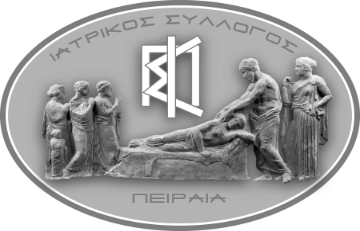 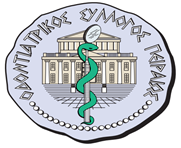 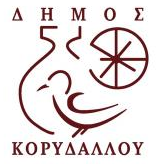 Α Ν Α Κ Ο Ι Ν Ω Σ ΗΧΡΙΣΤΟΥΓΕΝΝΙΑΤΙΚΗ  ΠΑΡΑΣΤΑΣΗ ΓΙΑ ΤΑ ΠΑΙΔΙΑ ΤΩΝ ΜΕΛΩΝ ΜΑΣ Ο ΙΑΤΡΙΚΟΣ ΣΥΛΛΟΓΟΣ ΠΕΙΡΑΙΑ  &Ο ΟΔΟΝΤΙΑΤΡΙΚΟΣ ΣΥΛΛΟΓΟΣ ΠΕΙΡΑΙΑσε συνεργασία με τον  ΔΗΜΟ ΚΟΡΥΔΑΛΛΟΥΑγαπητοί Συνάδελφοι,Ενόψει των Χριστουγέννων,  θα προσφέρουμε στους μικρούς μας φίλους  την παράσταση“ Η Έλσα συναντά τον Χιονάνθρωπο”   Μετά το τέλος της παράστασης,  διαδραστικά παιχνίδια περιμένουν τα παιδιά  (καραόκε, facepaniting κ.α.), καθώς και πολλά δώρα Κυριακή 29-12-2019,  ώρα 11:30    στο  Cine ΠΑΡΑΔΕΙΣΟΣ  (Αγ. Γεωργίου & Ζάππα 4 Κορυδαλλός)Επικοινωνήστε με την Γραμματεία του Συλλόγου  (210-4178775 & 4170652),  για να δηλώσετε άτομα και να συνεννοηθείτε για τον τρόπο παραλαβής της πρόσκλησή σας.Θα τηρηθεί σειρά προτεραιότητας.Ο ΠΡΟΕΔΡΟΣ ΤΟΥ ΙΑΤΡΙΚΟΥ ΣΥΛΛΟΓΟΥ ΠΕΙΡΑΙΑ:  ΠΛΑΤΑΝΗΣΙΩΤΗΣ ΝΙΚΟΛΑΟΣΟ ΠΡΟΕΔΡΟΣ ΤΟΥ ΟΔΟΝΤΙΑΤΡΙΚΟΥ ΣΥΛΛΟΓΟΥ ΠΕΙΡΑΙΑ:  ΑΓΡΑΝΙΩΤΗΣ ΜΙΧΑΗΛΟ ΔΗΜΑΡΧΟΣ ΚΟΡΥΔΑΛΛΟΥ:  ΧΟΥΡΣΑΛΑΣ ΝΙΚΟΛΑΟΣΧΟΡΗΓΟΣ ΕΠΙΚΟΙΝΩΝΙΑΣ                                                           ΧΟΡΗΓΟΙ                    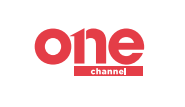 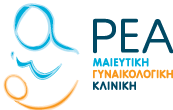 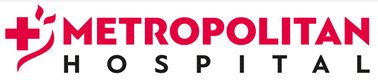 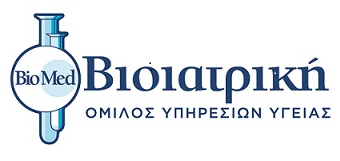 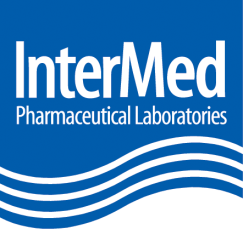 